______________________тел.: (8-84348) 36-1-31, факс: (8-84348) 36-0-97, Burev.Nsm@tatar.ru ____________КАРАР                                                                                                                                 КАРАР«29» нче марта 2019 нче ел                                                                                                 № 13“Агач һәм куакларны кисүгә, ябалдашларын кыскартуга һәм утыртуга рөхсәтбирү буенча муниципаль хезмәт күрсәтүнең административ регламентын раслау турында”2010 нчы елның 27 нче июлендәге «Дәүләт һәм муниципаль хезмәтләр күрсәтүне оештыру турында» 210-ФК номерлы Федераль канунны гамәлгә ашыру максатларында», Татарстан Республикасы Министрлар Кабинетының 2010 нчы елның 2 нче ноябрендәге «Татарстан Республикасы дәүләт хакимиятенең башкарма органнары тарафыннан дәүләт хезмәтләре күрсәтүнең административ регламентларын эшләү һәм раслау тәртибен раслау турында һәм Татарстан Республикасы Министрлар Кабинетының аерым карарларына үзгәрешләр кертү хакында”880 нче карары,Татарстан Республикасының Яңа Чишмә муниципаль районы Башкарма комитетының 2011 нче елның 21 нче февралендәге «Муниципаль хезмәтләр күрсәтүнең административ регламентларын эшләү һәм раслау тәртибен һәм Яңа Чишмә муниципаль районы җирле үзидарә органнары күрсәтә торган муниципаль хезмәтләр реестрын алып бару тәртибе турындагы нигезләмәне раслау турында» 46 номерлы карары нигезендә (2011 нче елның 13 нче декабрендәге 493 нче номерлы,2012 нче елның 7 нче июнендәге 228 нче номерлы карарлардагы  үзгәрешләрне исәпкә алып),Татарстан Республикасы Яңа Чишмә муниципаль районы Буревестник авыл җирлеге Башкарма комитеты КАРАР БИРӘ:        1. Расларга	1.1. Агач һәм куакларны кисүгә, ябалдашларын кыскартуга һәм утыртуга  рөхсәт бирү буенча муниципаль хезмәт күрсәтүнең административ регламентын (кушымта итеп бирелә).        2. Татарстан Республикасы Яңа Чишмә муниципаль районы Буревестник  авыл җирлеге Башкарма комитетының 2018 елның 08 ноябрендә кабул ителгән 28 номерлы «агач һәм куаклар кисүгә, куәткә яки утыртуга рөхсәт бирү буенча муниципаль хезмәт күрсәтүнең административ регламентын раслау турында " карары үз көчен югалткан дип санау хакында».3. Әлеге карарны Татарстан Республикасы хокукый мәгълүмат рәсми порталының рәсми сайтында «Интернет» мәгълүмат - телекоммуникация челтәрендә http://pravo.tatarstan.ru һәм Яңа Чишмә муниципаль районының рәсми сайтында http://novosheshminsk.tatarstan.ru/. бастырып чыгарырга (халыкка игълан итәргә).         4. Әлеге карар рәсми басылып чыккан көненнән үз көченә керә.         5. Әлеге карарның үтәлешен контрольдә тотуны үземә йөклим.Татарстан Республикасы Яңа Чишмә муниципаль районы                                                    Буревестник авыл җирлеге башлыгы                                                                      И.Н. Улитин                             Татарстан Республикасы Яңа Чишмә муниципаль районыБуревестник авыл җирлеге Башкарма  Комитеты Карарына кушымта2019 ел   “29”  нче марты № 13“Агач һәм куакларны кисүгә, ябалдашларын кыскартуга һәм утыртуга  рөхсәт бирү буенча муниципаль хезмәт күрсәтүнең административ регламентын раслау турында”1. Гомуми нигезләмәләр	1.1.Муниципаль хезмәт күрсәтүнең әлеге Административ регламенты (алга  таба - Регламент)агач һәм куакларны кисүгә, ябалдашларын кыскартуга һәм утыртуга  рөхсәт бирү буенча муниципаль хезмәт күрсәтүнең стандартын һәм тәртибен билгели (алга таба - муниципаль хезмәт).	1.2.Муниципаль хезмәттән  кулланучылар: физик һәм юридик затлар (алга таба -мөрәҗәгать итүчеләр).1.3. Муниципаль хезмәт Татарстан Республикасы Яңа Чишмә районы Буревестник авыл җирлеге Башкарма комитеты тарафыннан күрсәтелә (алга таба - Башкарма комитеты).	Муниципаль хезмәт башкаручы – Татарстан Республикасы Яңа Чишмә муниципаль районы Буревестник авыл җирлеге башкарма комитеты Секретаре (алга таба - бүлек).	1.3.1. Башкарма комитетының урнашу урыны: Буревестник бистәсе авылы, Центральная урамы, 29 йорты.Эш сәгатьләре: дүшәмбе – җомга  8.00 – 16.15 сәгатьләрдәял көннәре: шимбә, якшәмбеЯл һәм туклану өчен тәнәфес вакыты эчке хезмәт тәртибе кагыйдәләре белән билгеләнә.Белешмә өчен телефон 8 (84348) 36-1-31. Керү шәхесне раслаучы документлар буенча.1.3.2. «Интернет» мәгълүмат-телекоммуникация челтәрендә муниципаль районның рәсми сайты адресы (алга таба - «Интернет» челтәре):http://novosheshminsk.tatarstan.ru.1.3.3. Муниципаль хезмәт күрсәтү, шулай ук бүлекнең урнашу урыны һәм эш графигы турында мәгълүмат алынырга мөмкин 1) Башкарма комитет биналарында урнашкан муниципаль хезмәтләр турында гариза бирүчеләр белән эшләү өчен визуаль һәм текстлы мәгълүмат булган мәгълүмат стендлары аша. Татарстан Республикасы дәүләт телләрендә мәгълүмат пунктларда (пунктчаларда) булган муниципаль хезмәт күрсәтү турында мәгълүматны үз эченә ала) 1.1, 1.3.1, 2.3, 2.5, 2.8, 2.10, 2.11, 5.1 әлеге Регламент;2) «Интернет» челтәре аша муниципаль районның рәсми сайтында (http:/ www. novosheshminsk.tatarstan.ru.);3) Татарстан Республикасы дәүләт һәм муниципаль хезмәтләр Порталында (http://uslugi. tatar.ru/); 4) дәүләт һәм муниципаль хезмәтләрнең (функцияләр) бердәм порталында (http:/ www.gosuslugi.ru/);5) Башкарма комитетта (бүлек):телдән мөрәҗәгать – шәхси яисә телефон аша;язмача мөрәҗәгать (шул исәптә электрон документ формасында) – кәгазьдә почта аша, электрон формада электрон почта аша.1.3.4. Муниципаль хезмәт күрсәтү сораулары буенча мәгълүматны бүлек белгече муниципаль районның рәсми сайтына һәм Башкарма комитеты бинасындагы мөрәҗәгать итүчеләр белән эшләү стендларына урнаштыра.1.4. Муниципаль хезмәт күрсәтү түбәндәгеләр нигезендә тормышка ашырыла: 2001 нче елның 25 нче октябрендәге 136-ФК нчы номерлы Россия Федерациясе Җир кодексы белән (алга таба – РФ ҖК) (РФ кануннары җыелышы, 29.10.2001, № 44, 4147 маддә.);2004 нче елның 29 нчы декабрендәге  190-ФК нчы номерлы Россия Федерациясенең шәһәр төзелеше кодексы белән (алга таба – РФ ШрК) (РФ кануннары җыелышы, 03.01.2005, №1 (1 өлеш), 16 маддә.);2006 нчы елның 4 нче декабрендәге 200-ФК  нче номерлы Россия Федерациясе Урман кодексы (алга таба – РФ УК) (РФ кануннары җыелышы, 11.12.2006, № 50, 5278 маддә)2002  нче елның 10 нчы гыйнварындагы «Әйләнә-тирә мохитне саклау турында» 7 – ФК  нче номерлы Федераль канун (алга таба-7-ФК номерлы Федераль канун) (РФ законнары җыелышы, 14.01.2002, №2, 133 маддә);2003 нче елның 6 нчы октябрендәге “Россия Федерациясендә җирле үзидарә оештыруның гомуми принциплары турында” 131-ФК нче номерлы Федераль канун  (алга таба-131-ФК нче номерлы Федераль канун) (Россия Федерациясе кануннар җыелмасы, 06.10.2003, №40, 3822 нче маддә);2010 нчы елның 27 нче июлендәге “Дәүләт һәм муниципаль хезмәтләр күрсәтүне оештыру турында”  210-ФЗ номерлы Федераль канун (алга таба – 210-ФК нчы номерлы Федераль канун) (Россия Федерациясе кануннар җыелмасы, 02.08.2010, № 31, 4179 маддә);2004 нче елның 28 нче июлендәге “Татарстан Республикасында җирле үзидарә турында” 45-ТРК нче номерлы Татарстан Республикасы кануны (алга таба – 45-ТРК нче номерлы Татарстан Республикасы Кануны) (Татарстан Республикасы, №155-156, 03.08.2004);Яңа Чишмә муниципаль районы Советының 2015 нче елның 18 нче мартындагы 42-247 нче номерлы карары белән кабул ителгән “Татарстан Республикасы Яңа Чишмә муниципаль районы” муниципаль берәмлеге Уставы (алга таба - Устав);Татарстан Республикасы Яңа Чишмә муниципаль районы Буревестник авыл җирлеге Советының 2015 нче елның 10 нчы мартындагы 38-89 нче номерлы карары белән кабул ителгән Татарстан Республикасы Яңа Чишмә муниципаль районы “Буревестник авыл җирлеге” муниципаль берәмлеге Уставы (алга таба-Устав);  Яңа Чишмә муниципаль районы Советының 2015 нче елның 18 нче мартындагы 42-248 нче номерлы карары белән кабул ителгән “Татарстан Республикасының Яңа Чишмә муниципаль районы Башкарма комитеты турында” Нигезләмәсе;Татарстан Республикасы Яңа Чишмә муниципаль районы Буревестник авыл җирлеге Башкарма комитетының 2012  нче елның 16 нчы июнядәге 7 нче номерлы Карары белән расланган Татарстан Республикасы Яңа Чишмә муниципаль районы Буревестник авыл җирлеге Башкарма комитетының эчке хезмәт тәртибе кагыйдәләре (алга таба – кагыйдәләр).1.5. Әлеге Регламентта түбәндәге терминнар һәм билгеләмәләр кулланыла:агачларны кисү – тиешле җирләрдә яки җир кишәрлекләрендә агач һәм куакларның бер өлеше киселә торган агачлар кисү;дәүләт һәм муниципаль хезмәтләр күрсәтүнең күпфункцияле үзәгенең читтән торып эш урыны – дәүләт һәм муниципаль хезмәтләр күрсәтүнең күпфункцияле үзәкләре эшчәнлеген оештыру Кагыйдәләренең 34 пункты нигезендә Татарстан Республикасы муниципаль районы шәһәр яки авыл җирлегендә (шәһәр округында) төзелгән дәүләт һәм муниципаль хезмәтләр күрсәтүнең күпфункцияле үзәге территориаль аерымланган структур бүлекчәсе (офис) , карары белән расланган Россия Федерациясе Хөкүмәте 22.12.2012 №1376 Кагыйдәләрен раслау Турында «эшчәнлеген оештыру буенча күп функцияле үзәкләр дәүләт һәм муниципаль хезмәтләр»;техник хата - муниципаль хезмәт күрсәтүче орган тарафыннан җибәрелгән һәм документларга кертелгән мәгълүматларның (муниципаль хезмәт  нәтиҗәсе) башка документтан алынган мәгълүматка  туры килмәүгә китергән хата (язудагы хата, хәреф хатасы, грамматик яки арифметик хата яки шуңа ошаш хата)Әлеге Регламентта муниципаль хезмәт күрсәтү турындагы гариза (алга таба - гариза) муниципаль хезмәт күрсәтүгә  таләп икәнен аңлата  (27.07.2010  нче елның 27 нче июлендәге 210-ФК нчы номерлы Федераль канунның 2 маддәсе  2 пункты). Гариза стандарт бланкта (1нче кушымта) тутырыла.2. 2. Муниципаль хезмәт күрсәтү стандарты3. Административ процедураларның составы, эзлеклелеге һәм үтәү сроклары, аларны үтәү тәртибенә карата таләпләр, шул исәптән электрон формада административ процедураларны башкару үзенчәлекләре, шулай ук дәүләт һәм муниципаль хезмәтләр күрсәтүнең күпфункцияле үзәгенең ерак урнашкан эш урыннарында административ процедураларны башкару үзенчәлекләре3.1. Муниципаль хезмәт күрсәткәндә гамәлләр тәртибен тасвирлау3.1.1. Муниципаль хезмәт күрсәтү түбәндәге процедураларны үз эченә ала:1) гариза бирүчеләргә консультация бирү;2) гаризалар кабул итү һәм теркәү;3) муниципаль хезмәт күрсәтүдә катнашучы органнарга ведомствоара мөрәҗәгатьләр формалаштыру һәм җибәрү;4) комиссия документларын карау;5) муниципаль хезмәт нәтиҗәләрен әзерләү;6) гариза бирүчегә муниципаль хезмәт нәтиҗәсе бирү.3.1.2. Муниципаль хезмәт күрсәтү буенча гамәлләр блок-схемасы 4 нче кушымтада күрсәтелгән.3.2. Мөрәҗәгать итүчеләргә консультацияләр бирү3.1. Мөрәҗәгать итүчеләр муниципаль хезмәт алу тәртибе турында консультация алу өчен Башкарма комитетка шәхси һәм (яки) телефон аша мөрәҗәгать итәләр.Башкарма комитет сәркатибы мөрәҗәгать итүчегә консультация бирүне, шул исәптән муниципаль хезмәт алу өчен кирәкле документларның составы, формасы һәм эчтәлеге буенча гамәлгә ашыра һәм кирәк булганда гариза бланкын тутыруда ярдәм күрсәтә.Әлеге пункт белән билгеләнә торган процедура мөрәҗәгать итү көнендә гамәлгә ашырыла.Процедураның нәтиҗәсе: тәкъдим ителгән документларның составы, формасы һәм эчтәлеге буенча консультацияләр, искәрмәләр.3.3. Гариза кабул итү һәм теркәү3.3.1. Мөрәҗәгать итүче үзе, ышанычлы зат яки КФҮ аша муниципаль хезмәт күрсәтү турында язма гариза тапшыра һәм әлеге регламентның 2.5 пункты нигезендә документларны җирлек башкарма комитетына тапшыра. Документлар еракта урнашкан эш урыны аша тапшырылырга мөмкин. Еракта урнашкан эш урыннары исемлеге 3 нче кушымтада китерелгән.Муниципаль хезмәт күрсәтү турындагы гариза электрон формада авыл җирлеге башкарма комитетына электрон почта яки Интернет аша җибәрелә. Электрон формада килгән гаризаны теркәү билгеләнгән тәртиптә башкарыла.3.3.2. Гаризалар кабул итүне алып баручы башкарма комитет сәркатибы түбәндәгеләрне гамәлгә ашыра:гариза бирүчеләрнең шәхесен билгели; гариза бирүчеләрнең вәкаләтләрен тикшерә (ышаныч кәгазе буенча эш иткәндә);әлеге регламентның 2.5 пунктында каралган документларның булу-булмавын тикшерә; тәкъдим ителгән документларның билгеләнгән таләпләргә (документларның күчермәләрен тиешенчә рәсмиләштерү, документларда буяган урыннар, өстәмә язулар, сызылган сүзләр һәм башка тиешле төзәтүләр булмау) туры килүен тикшерә.Кимчелекләр булмаган очракта Башкарма комитет сәркатибы түбәндәгеләрне гамәлгә ашыра:махсус журналда гаризалар кабул итү һәм теркәү;кабул итү датасы, хезмәт күрсәтүне үтәү датасы һәм вакыты турында тамга белән мөрәҗәгать итүчеләргә тапшырылган документларның күчермәләрен бирү;гаризаны тикшерү өчен Башкарма комитет җитәкчесенә карап җибәрү.Документларны кабул итүдән баш тарту өчен сәбәп булган очракта, документларны кабул итүне алып баручы Башкарма комитет сәркатибы, мөрәҗәгать итүчегә гаризаны теркәү өчен каршылыклар булуы турында хәбәр итә һәм документларны кабул итүдән баш тарту өчен ачыкланган сәбәпләрнең эчтәлеген язмача аңлату белән документлар кире кайтара.Әлеге пункт белән билгеләнә торган процедуралар түбәндәгечә гамәлгә ашырыла:гаризалар һәм документлар кабул итү 15 минут эчендә;гаризаны гариза кергән вакыттан бер көн эчендә теркәү.Процедураларның нәтиҗәсе: Башкарма комитет җитәкчесенә тикшерергә юнәлдерелгән кабул ителгән һәм теркәлгән гариза яки гариза бирүчегә кире кайтарылган документлар. 3.3.3. Башкарма комитет җитәкчесе гаризаны карый, башкаручыны билгели һәм гаризаны Башкарма комитетына җибәрә.Әлеге пункт белән билгеләнә торган процедура гариза теркәлгәннән соң бер көн эчендә гамәлгә ашырыла.Процедураның нәтиҗәсе: башкаручыга җибәрелгән гариза.3.4. Муниципаль хезмәт күрсәтүдә катнашучы органнарга ведомствоара сорауларформалаштыру һәм җибәрү3.4.1. Башкарма комитет секретаре электрон формада ведомствоара электрон хезмәттәшлек системасы аша тәкъдим итү турында сорау җибәрә:1) Гамәлдәге (булган) күчемсез милек объектларына аерым затның хокуклары турында күчемсез мөлкәткә һәм аның белән алыш-бирешләргә хокукларның бердәм дәүләт реестрыннан өземтә (гариза бирүгә кадәрге биш ел эчендә мөрәҗәгать итүче гаиләсенең эшкә сәләтле һәр әгъзасына);2) йорт кенәгәсеннән өземтә (документ җирле үзидарә органнары тарафыннан бирелгән очракта).Әлеге пункт белән билгеләнә торган процедуралар муниципаль хезмәт күрсәтү турында гариза кергән вакыттан алып бер эш көне эчендә гамәлгә ашырыла.Процедураларның нәтиҗәсе: җибәрелгәнсорау.3.4.2. Ведомствоара электрон хезмәттәшлек системасы аша кергән мәгълүмат белән тәэмин итүчеләр белгечләре соратып алына торган документлар (мәгълүмат) тапшыралар яисә муниципаль хезмәт күрсәтү өчен кирәкле документ һәм (яки) мәгълүмат булмавы турында хәбәрнамәләр җибәрәләр (алга таба – баш тарту турында хәбәрнамә).Әлеге пунктчада билгеләнгән процедуралар түбәндәге срокларда гамәлгә ашырыла:Росреестр белгечләре тарафыннан җибәрелә торган документлар (белешмәләр) буенча өч эш көненнән дә артмаска тиеш;башка тәэмин итүчеләр буенча- документ һәм мәгълүмат бирә торган органга яки оешмага ведомствоара сорау кергән көннән алып биш көн эчендә, әгәр ведомствоара сорауга җавап әзерләүнең һәм җибәрүнең башка сроклары федераль кануннар, Россия Федерациясе Хөкүмәтенең хокукый актлары һәм федераль кануннар нигезендә кабул ителгән Татарстан Республикасы норматив хокукый актлары белән билгеләнмәгән булса.Процедураларның нәтиҗәсе: соралган белешмәләр яки Башкарма комитетка җибәрелгән баш тарту турында белдерү.3.5. Комиссия документларын карау3.5.1. Башкарма комитет сәркатибы гамәлгә ашыра:тапшырылган документларда булган мәгълүматларның дөреслеген тикшерү;хисап эшләрен рәсмиләштерү (барлык документларны аерым папкага туплау);муниципаль хезмәт күрсәтүдән баш тарту өчен сәбәпләрнең булу-булмавын тикшерү. Муниципаль хезмәт күрсәтүдән баш тарту өчен сәбәп булган очракта, Башкарма комитет сәркатибы муниципаль хезмәт күрсәтүдән баш тарту турында бәяләмә әзерли. Нәтиҗә хисап эшенә куела;гаиләләрнең исәпкә алу эшләрен иҗтимагый торак комиссиясе каравына җибәрү (алга таба – комиссия).Әлеге пункт белән билгеләнә торган процедуралар сорауларга җаваплар кергән вакыттан алып бер көн эчендә гамәлгә ашырыла. Процедураларның нәтиҗәсе: иҗтимагый торак комиссиясенә юнәлдерелгән исәпкә алу эше.3.5.2. Комиссия сәркатибы гамәлгә ашыра:кабул ителгән документларны өйрәнү;комиссия утырышы көнен билгеләү;комиссия әгъзаларына комиссия утырышы көне турында хәбәр итү.Әлеге пункт белән билгеләнә торган процедуралар документлар кергән вакыттан алып бер көн эчендә гамәлгә ашырыла. Процедураларның нәтиҗәсе: комиссия әгъзаларына утырыш көне турында хәбәр итү.3.5.3. Комиссия үз утырышында исәпкә алу эшен карый һәм алмашу яки баш тарту турында карар кабул итә. Әлеге пункт белән билгеләнә торган процедура комиссия утырышы көнендә гамәлгә ашырыла.Процедуралар комиссия утырышы көнендә гамәлгә ашырыла.Процедураның нәтиҗәсе: учетка кую яки куелудан баш тарту турында карар.3.4.5. Комиссия сәркатибы комиссия карарын беркетмә рәвешендә рәсмиләштерә (2 нөсхә) һәм комиссия әгъ ы заларына имзаларгабирә.Процедуралар комиссия утырышы көнендә гамәлгә ашырыла.Процедураның нәтиҗәсе: имза салуга тапшырылган бәяләмә.3.5.5. Комиссия әгъзалары беркетмәгә кул куялар һәм комиссия сәркатибына юллыйлар.Процедуралар комиссия утырышы көнендә гамәлгә ашырыла.Процедураның нәтиҗәсе: комиссия әгъзалары кул куйган бәяләмә.3.5.6. Комиссия сәркатибы комиссия беркетмәсен Башкарма комитет сәркатибенә гаиләнең хисап эше белән бергә җибәрә. Әлеге пункт белән билгеләнә торган процедура карар кабул ителгәннән соң бер көн эчендә гамәлгә ашырыла. Процедураның нәтиҗәсе: комиссия беркетмәсе һәм Башкарма комитет сәркатибына юнәлтелгән исәпкә алу эше. 3.6. Муниципаль хезмәтнең нәтиҗәләрен әзерләү3.6.1.Комиссия тәкъдим иткән тикшерү акты нигезендә авыл җирлеге башкарма комитеты секретаре агач кисүгә рөхсәт проектын (алга таба – рөхсәт) яки муниципаль хезмәт күрсәтүдән баш тарту турында белдерү проектын әзерли (алга таба – белдерү кәгазе) һәм Башкарма комитет җитәкчесенә килештерүгә җибәрә.Әлеге пункт белән билгеләнә торган Процедура тикшерү акты кергән вакыттан алып ике көн эчендә гамәлгә ашырыла. Процедураның нәтиҗәсе: имза салуга юнәлтелгән рөхсәт проекты (белдерү).3.6.2.Башкарма комитет җитәкчесе карарны (белдерү кәгазе) имзалый һәм гариза бирүчегә бирү өчен белгечкә җибәрә. Әлеге пункт белән билгеләнә торган процедура алдагы процедураны тәмамлаганнан соң бер көн эчендә гамәлгә ашырыла. Процедураның нәтиҗәсе: авыл җирлеге башкарма комитеты сәркатибенә кул куелган рөхсәт (белдерү).3.7. Гариза бирүчегә муниципаль хезмәт нәтиҗәсе бирү  3.7.1. Авыл җирлеге башкарма комитеты секретаре рөхсәтне (белдерү кәгазе) терки һәм гариза бирүчегә бирә яки почта аша җибәрә. Әлеге пункт белән билгеләнә торган процедуралар  түбәндәгечә гамәлгә ашырыла: мөрәҗәгать итүченең шәхси килүе очрагында - 15 минут эчендә; җавап почта аша җибәрелгән  очракта  алдагы процедуралар тәмамланганнан соң бер көн эчендә. Процедураның нәтиҗәсе: бирелгән (җибәрелгән) хәбәрнамә3.8. КФҮ аша муниципаль хезмәт күрсәтү3.8.1.  Мөрәҗәгать итүче КФҮләрдә муниципаль хезмәт алу өчен, КФҮнең еракта урнашкан эш урынына мөрәҗәгать итәргә хокуклы. 3.8.2. КФҮ аша муниципаль хезмәт күрсәтү КФҮ эше регламенты нигезендә билгеләнгән тәртиптә гамәлгә ашырыла. 3.8.3. КФҮтән муниципаль хезмәт алуга документлар кергәндә процедуралар әлеге Регламентның 3.3 – 3.6 пунктлары нигезендә гамәлгә ашырыла. Муниципаль хезмәт нәтиҗәсе КФҮкә җибәрелә.3.9. Техник хаталарны төзәтү. 3.9.1. Муниципаль хезмәт нәтиҗәсе булып торган документта техник хаталар ачыкланган очракта, гариза бирүче Башкарма комитетка тапшыра:техник хаталарны төзәтү турында гариза (4 нчекушымта);гариза бирүчегә техник хата булган муниципаль хезмәт нәтиҗәсе буларак бирелгән документ;техник хаталар булуны раслаучы юридик көчкә ия документлар. Документта күрсәтелгән белешмәләрдә техник хаталарны төзәтү турында гариза гариза бирүче шәхсән (вәкаләтле вәкил), яисә почта аша (шул исәптән электрон почта аша), йә дәүләт һәм муниципаль хезмәтләр күрсәтүнең бердәм порталы яисә күпфункцияле үзәге аша бирелә.3.9.2. Документлар кабул итү өчен җаваплы авыл җирлеге Башкарма комитет сәркатибы техник хаталарны төзәтү турында гариза кабул итә, теркәлгән документлар белән гариза яза һәм аларны Бүлеккә тапшыра.Әлеге пункт белән билгеләнә торган процедура гариза теркәлгәннән соң бер көн эчендә гамәлгә ашырыла. Процедураның нәтиҗәсе: авыл җирлеге Башкарма комитет сәркатибынатикшерүгәҗибәрелгән кабул ителгән һәм теркәлгән гариза.3.9.3. Авыл җирлеге Башкарма комитет сәркатибы документларны карый һәм хезмәт нәтиҗәсе булган документка төзәтмәләрне кертү максатларында әлеге Регламентның 3.6 пунктында каралган процедураларны гамәлгә ашыра һәм мөрәҗәгать итүчедән (вәкаләтле вәкилдән)  шәхсән кул куйдырып техник хатасы булган документның төп нөсхәсен алып төзәтелгәнен бирә яисә мөрәҗәгать итүчегә почта аша (электрон почта аша) техник хатасы булган документның төп нөсхәсен алып төзәтелгән документ тапшыру мөмкинлеге турында хат җибәрә (электрон почта аша).Әлеге пункт белән билгеләнә торган процедура техник хаталар ачыкланганнан яки теләсә кайсы кызыксынган заттан җибәрелгән хата турында гариза алганнан соң өч көн эчендә гамәлгә ашырыла.Процедураның нәтиҗәсе: гариза бирүчегә бирелгән (җибәрелгән) документ.4. Муниципаль хезмәт күрсәтүне контрольдә тоту тәртибе һәм формалары.	4.1. Муниципаль хезмәт күрсәтүнең тулылыгын һәм сыйфатын контрольдә тоту, гариза бирүчеләрнең хокукларын бозу очракларын ачыклау һәм бетерү, муниципаль хезмәт күрсәтү процедураларының үтәлешен тикшерү, җирле үзидарә органы вазыйфаи затларының гамәлләренә (гамәл кылмауларына) карарлар әзерләүне үз эченә ала.	Административ процедураларның үтәлешен контрольдә тоту формалары 	1) муниципаль хезмәт күрсәтү буенча документлар проектларын тикшерү һәм килештерү. Тикшерү нәтиҗәсе булып проектларны визалау тора;	2) башкарыла торган эшләрнең билгеләнгән тәртиптә башкарылуын тикшерү;	3) муниципаль хезмәт күрсәтү процедураларының үтәлешен билгеләнгән тәртиптә тикшереп тору.	Контроль тикшерүләр план нигезендә (җирле үзидарә органы эшчәнлегенең ярты еллык яки еллык планнары нигезендә гамәлгә ашырыла) һәм планнан тыш булырга мөмкин. Тикшерүләр уздырганда муниципаль хезмәт күрсәтү (комплекслы тикшерүләр) белән бәйле барлык мәсьәләләр яисә мөрәҗәгать итүченең конкрет мөрәҗәгате буенча да карала ала. 	Муниципаль хезмәт күрсәтүгә  контрольне гамәлгә ашыру һәм карарлар кабул итү максатларында Башкарма комитет җитәкчесенә муниципаль хезмәт күрсәтү нәтиҗәләре турында белешмәләр тапшырыла.4.2. Муниципаль хезмәт күрсәтү буенча административ процедураларда билгеләнгән гамәлләр үтәлешен агымдагы контрольдә тоту Башкарма комитет җитәкчесенең инфраструктура үсеше буенча урынбасары, шулай ук инфраструктура үсеше бүлеге белгечләре тарафыннан башкарыла.	4.3. Агымдагы контрольне гамәлгә ашыручы вазыйфаи затлар исемлеге җирле үзидарә органының структур бүлекчәләре һәм вазыйфаи регламентлар турында нигезләмәләр белән билгеләнә.	Үткәрелгән тикшерүләр нәтиҗәләре буенча гариза бирүчеләрнең хокукларын бозу очраклары ачыкланган очракта, гаепле затлар Россия Федерациясе законнары нигезендә җаваплылыкка тартыла.4.4.Җирле үзидарә органы җитәкчесе мөрәҗәгать итүчеләрнең мөрәҗәгатьләрен вакытында карап тикшермәгән өчен җаваплылык тота. Җирле үзидарә органының структур бүлекчәсе җитәкчесе (җитәкчесе урынбасары) әлеге Регламентның 3 бүлегендә күрсәтелгән административ гамәлләрнең вакытында һәм (яки) тиешенчә башкарылмавы өчен җавап бирә. 	Муниципаль хезмәт күрсәтү барышында кабул ителә торган (гамәлгә ашырыла торган) карарлар һәм гамәлләр (гамәл кылмау) өчен вазыйфаи затлар һәм башка муниципаль хезмәткәрләр законда билгеләнгән тәртиптә җаваплы.	4.5. Муниципаль хезмәт күрсәтүне гражданнар, аларның берләшмәләре һәм оешмалары тарафыннан контрольдә тоту муниципаль хезмәт күрсәткәндә Буревестник авыл җирлеге Башкарма комитет эшчәнлегенең ачыклыгы, муниципаль хезмәт күрсәтү тәртибе турында тулы, актуаль һәм ышанычлы мәгълүмат алу һәм муниципаль хезмәт күрсәтү процессында мөрәҗәгатьләрне (шикаятьләрне) судка кадәр карап тикшерү мөмкинлеге аша гамәлгә ашырыла.5. Муниципаль хезмәт күрсәтүче органнарның, шулай ук аларның вазыйфаи затлары, муниципаль хезмәткәрләрнең гамәл кылуларына (гамәл кылмауларына)судка кадәр (судтан тыш) шикаять бирү тәртибе5.1. Муниципаль хезмәт күрсәтүләрдән файдаланучылар муниципаль хезмәт күрсәтүдә катнашучы Башкарма комитет яки муниципаль берәмлек Советына Башкарма комитет хезмәткәрләренең гамәлләренә (гамәл кылмауларына) судка кадәр тәртиптә шикаять бирергә хокуклы.Мөрәҗәгать итүче шикаять белән түбәндәге очракларда да мөрәҗәгать итә ала:1) муниципаль хезмәт күрсәтү турында мөрәҗәгать итүченең соравын теркәү вакытын бозу;2) муниципаль хезмәт күрсәтү срогын бозу;3) мөрәҗәгать итүчедә муниципаль хезмәт күрсәтү өчен Россия Федерациясе, Татарстан Республикасы, Яңа Чишмә муниципаль районының Буревестник авыл җирлеге башкарма комитеты норматив хокукый актлары белән каралмаган документларны яисә мәгълүматны гамәлгә ашыру яисә гамәлгә ашыру таләбе;4) мөрәҗәгать итүчедән муниципаль хезмәт күрсәтү өчен Россия Федерациясе, Татарстан Республикасы, Яңа Чишмә муниципаль районы норматив хокукый актлары белән каралган документларны кабул итүдән баш тарту;5) федераль кануннар һәм алар нигезендә кабул ителгән Россия Федерациясенең башка норматив хокукый актлары, Татарстан Республикасы кануннары һәм башка норматив хокукый актлары, муниципаль хокукый актлар белән каралмаган очракта муниципаль хезмәт күрсәтүдән баш тарту;6) муниципаль хезмәт күрсәткәндә мөрәҗәгать итүчедән Россия Федерациясе, Татарстан Республикасы, Яңа Чишмә муниципаль районы норматив хокукый актларында каралмаган түләүне таләп итү;7) муниципаль хезмәт күрсәтү нәтиҗәсендә бирелгән документларда Башкарма комитетның, Башкарма комитетның вазыйфаи затының хаталарны төзәтүдән баш тартуы яисә мондый төзәтүләрнең билгеләнгән срогын бозу;8) муниципаль хезмәт күрсәтү нәтиҗәләре буенча документлар бирү вакытын яки тәртибен бозу;9) федераль кануннар һәм алар нигезендә кабул ителгән Россия Федерациясенең башка норматив хокукый актлары, Татарстан Республикасы кануннары һәм башка норматив хокукый актлары, муниципаль хокукый актлар белән каралмаган очракта муниципаль хезмәт күрсәтүне туктатып тору.10) муниципаль хезмәт күрсәткәндә мөрәҗәгать итүчедән документлар яисә мәгълүмат булмау һәм (яисә) дөрес булмавы, муниципаль хезмәт күрсәтү өчен кирәкле документларны кабул итүдән баш тартканда яисә муниципаль хезмәт күрсәтү өлкәсендә күрсәтүләрдән баш тартканда күрсәтелмәгән яисә, 210-ФЗ номерлы Федераль законның 7 статьясындагы 1 өлешенең 4 пунктында каралган очраклардан тыш, күрсәтелгән документларның булмавы һәм (яисә) дөрес булмавы һәм (яисә) дөрес булмавы.5.2. Муниципаль хезмәт күрсәтүче органның, муниципаль хезмәт күрсәтүче органның вазыйфаи затының, муниципаль хезмәткәрнең карарларына һәм гамәлләренә (гамәл кылмауларына) шикаять кәгазьдә яки электрон формада бирелә.Шикаять почта аша, КФҮ аша, “Интернет” мәгълүмати-телекоммуникация челтәре, Яңа Чишмә муниципаль районының рәсми сайтыннан файдаланып җибәрелә ала (http://novosheshminsk.tatarstan.ru), Татарстан Республикасы дәүләт һәм муниципаль хезмәтләр Бердәм порталы (http://uslugi.tatar.ru/), дәүләт һәм муниципаль хезмәтләрнең Бердәм порталы (функцияләре) (http://www.gosuslugi.ru/), шулай ук мөрәҗәгать итүченең шәхси кабул итүе вакытында кабул ителергә мөмкин.5.3. Муниципаль хезмәт күрсәтүче органга яисә югары органга (булган очракта) кергән шикаять аның теркәлгән көннән алып унбиш эш көне эчендә карап тикшерелергә тиеш, ә муниципаль хезмәт күрсәтүче органның мөрәҗәгать итүчедән документлар кабул итүдән баш тартуы яисә җибәрелгән хаталарны төзәтүдә яисә билгеләнгән срокны бозу очрагында - теркәлгән көннән соң биш эш көне эчендә карап тикшерелергә тиеш.5.4. Шикаятьтә түбәндәге мәгълүматны үз эченә алырга  тиеш:1) хезмәт күрсәтүче органның яисә муниципаль хезмәткәрнең, шикаять белдерелә торган карарларның һәм гамәлләрнең (гамәл кылмау) вазыйфаи затының, вазыйфаи затының атамасы;2) мөрәҗәгать итүче  физик зат булса - фамилиясе, исеме, атасының исеме (соңгысы - булган очракта),  яшәү урыны турында мәгълүмат, юридик зат булса - мөрәҗәгать итүченең урнашу урыны турында мәгълүмат, шулай ук элемтә өчен телефон номеры (номеры), электрон почта адресы (булган очракта) һәм җавап бирүчегә җибәрелергә тиеш почта адресы;3) муниципаль хезмәт күрсәтүче органның, муниципаль хезмәт күрсәтүче органның вазыйфаи заты яисә муниципаль хезмәткәрнең  шикаять белдерелә торган карарлары һәм гамәлләре (гамәл кылмау) турында мәгълүматлар;4) мөрәҗәгать итүче хезмәт күрсәтүче органның, хезмәт күрсәтүче органның вазыйфаи затының яисә муниципаль хезмәткәрнең карары һәм гамәле (гамәл кылмау) белән килешмәгән дәлилләр. 5.5. Шикаятькә  бәян ителгән хәлләрне раслаучы документларның күчермәләре куелырга мөмкин. Бу очракта шикаятьтә аңа кушымта итеп бирелә торган документлар исемлеге китерелә.5.6. Шикаять аның муниципаль хезмәт алучысы тарафыннан имзалана. ТР Прокуратурасы фикеренчә, 27.07.2010 ел, № 210-ФЗ Федераль закон гариза бирүче тарафыннан шикаятьне имзалау турындагы таләпне үз эченә алмый. Прокуратура имзасы булмаганда мөрәҗәгать итүчене идентификацияләү тәртибе турында нинди дә булса аңлатма бирә алмый. ДБУ «Икътисади һәм социаль тикшеренүләр үзәге» РФ Икътисади үсеш министрлыгы аңлатмалары сорашкан, әмма әлегә җавап кермәгән.Шуңа күрә 5.6 пункты буенча карар Муниципаль хезмәт күрсәтүче органны карап тикшерүгә калдырылды.5.7. Шикаятьне карау нәтиҗәләре буенча түбәндәге карарларның берсе кабул ителә:1) шикаять канәгатьләндерелә, шул исәптән кабул ителгән карарны юкка чыгару, дәүләт хезмәте күрсәтү нәтиҗәсендә бирелгән документларда җибәрелгән хаталарны төзәтү, мөрәҗәгать итүчегә Россия Федерациясе норматив хокукый актлары, Татарстан Республикасы норматив хокукый актлары, муниципаль хокукый актлар белән каралмаган акчаларны кире кайтару юлы белән;2) шикаятьне канәгатьләндерүдән баш тарта. Әлеге пунктта күрсәтелгән карар кабул ителгән көннән соң киләсе көннән дә соңга калмыйча мөрәҗәгать итүчегә язма рәвештә һәм мөрәҗәгать итүченең теләге буенча электрон формада шикаятьне карау нәтиҗәләре турында дәлилләнгән җавап җибәрелә.5.8. Шикаять канәгатьләндерелергә тиешле дип танылган очракта, мөрәҗәгать итүчегә муниципаль хезмәт күрсәткәндә ачыкланган җитешсезлекләрне кичекмәстән бетерү максатларында Башкарма комитет тарафыннан гамәлгә ашырыла торган гамәлләр турында мәгълүмат бирелә, шулай ук китерелгән уңайсызлыклар өчен гафу үтенә һәм муниципаль хезмәт күрсәтү максатларында мөрәҗәгать итүчегә башкарылырга тиешле алга таба гамәлләр турында мәгълүмат күрсәтелә.5.9. Шикаять мөрәҗәгать итүчегә җавапта канәгатьләнергә тиеш түгел дип танылган очракта, кабул ителгән карарның сәбәпләре турында дәлилләнгән аңлатмалар, шулай ук кабул ителгән карарка шикаять бирү тәртибе турында мәгълүмат бирелә.5.10. Шикаятьне карау барышында яисә карап тикшерү нәтиҗәләре буенча административ хокук бозу составы билгеләре яки җинаять билгеләре билгеләнгәндә, шикаять карау буенча вәкаләтләр бирелгән хезмәткәр булган материалларны кичекмәстән прокуратура органнарына юллый. 1 нче кушымтаБуревестникавыл җирлеге Башкарма комитетына( (муниципаль берәмлеге)_________________________________________җирле үзидарә органы атамасы    __________________________________________нан (алга таба-гариза бирүче)(юридик затларга  -  тулы исеме, оештыру-хокукый форма, дәүләт теркәве турында мәгълүматлар;физик затларга - фамилиясе, исеме, атасының исеме, паспорт мәгълүматлары, телефон)Агачларны һәм куакларны кисүгә, ябалдашларын кыскартуга һәм утыртуга рөхсәт бирү турында гаризаАгачларның милек хокукында булган бинаның нигезенә якын булуы сәбәпле түбәндәге адрес буенча: ________________________________________________ _ _ _ _ _ _ данә күләмендә агачларны кисүне (кыскартуны) килештерүегезне сорыйм  Нигезне җимерәләр. Агачлар бик иске,  көчле җилдә  ботаклар җиргә егыла. Эшләрне үткәргәннән соң якындагы территорияне яшелләндерергә вәгъдә бирәм. Агач калдыкларын каты көнкүреш калдыклары полигонына мөстәкыйль чыгарачакмын.Гаризага түбәндәге сканерланган документлар куешымта итеп куела:1) Шәхесне раслаучы документлар;2) Вәкил вәкаләтләрен раслаучы документ (әгәр мөрәҗәгать итүче исеменнән вәкил эшли икән);3) Якындагы корылмаларга яки киселергә тиешле яшел үсентеләр төшерелгән башка юнәлешләргә кадәр кишәрлекнең схемасы;3) Әгәр җир кишәрлеге күчемсез мөлкәткә һәм аның белән алыш-бирешләргә хокукларның Бердәм дәүләт реестрында теркәлмәгән булса, җир кишәрлегенә хокук билгеләүче һәм хокук раслаучы документларның таныкланган күчермәләре;4) Биналар һәм корылмалар төзелеше габаритларына эләгә торган яшел үсентеләр киселгән очракта, расланган проект документлары;5) Агачларны кисү һәм  күчереп утырту шартлары территорияләренә кагылучы хуҗалар белән килештерү;6) Үсентеләрне  утыртканда яки күчереп утыртканда, инженерлык челтәрләре вәкилләре белән җир эшләрен үткәрүгә ордер ачу белән килешү төзү.Сораганда сканерланган документларның төп нөсхәләрен бирергә вәгъдә бирәм.2 нче кушымтаАгачларны һәм куакларны кисүгә, ябалдашларын кыскартуга һәм утыртуга РӨХСӘТ КӘГАЗЕ№__________                                                                 "___" __________ 201_ елГариза нигезендә  ____________________________________________________________________________________________________________________________________201__  нче елның  “__” _______дәге  яшел үсентеләрне тикшерү акты һәм 201__ елның  “__”   ________   хисаписемлеге нигезендәРӨХСӘТ ИТЕЛӘ:______________________________________________________________________(Ф. И. О./мөрәҗәгать итүченең исеме)______________________________________________________________________                             (эш төре, эшләрне башкаруысулы)_____________________________________________________________________(адрес)кисәргә: агачлар _________________________________________________   данә    куаклар ______________________________________________________    данәкыскартырга: агачлар ______________________________________________ данә    куаклар ________________________________________________________данә    утыртырга: агачлар_________________________________________________ данә    куаклар ________________________________________________________данә    сакларга: агачлар___________________________________________________данә       куаклар _________________________________________________________данә   үлән капламын, туфракның уңдырышлы катламын торгызу _______________ кв. мКиселгән агачларны _______көн дәвамында чыгарырга.Киселгән калдыкларны контейнер мәйданчыкларына ташлау һәм яндыру тыела.Компенсация формасы: __________________________________________________________________Кисүгә рөхсәтнең гамәлдә  булу срогы __________________________________________________________________Срокка озайтылды  __________________________________________________________________ (________________)                                              М.у.       Ф.И.О., имза, датаАгачларны сүтү куркынычсызлык техникасы нигезендә башкарыла. Әгәр Россия Федерациясендә гамәлдә булган кагыйдәләр (таләпләр, техник шартлар) нигезендә аерым агач яки куаклыклар (билгеләнгән территорияләрдән агач яки куаклар) киселгән очракта махсус оешмалар (белгечләр) яки махсус җиһазлар җәлеп итеп гамәлгә ашырыла икән, мөрәҗәгать итүче әлеге таләпләрнең үтәлешен тәэмин итәргә тиеш.Агач һәм куак кисү эшләрен башкарганнан соң территорияне гомуми төзекләндерү буенча чараларны гамәлгә ашыру (агач кәүсәләрен, ботакларны, башка чүп-чар чыгаруны да кертеп) мәҗбүри булып тора.Башкарма комитеты ҖитәкчесеРөхсәт алды: __________________________________________________________________                                  (Ф.И.О., имза, дата)Рөхсәт ябылды: _________________________________________________________________                                   (Ф.И.О. имза, дата)3 нче кушымтаЯшел үсентеләрне тикшерүАКТЫ№ _________Түбәндәге составта: Комиссия рәисе  (вазыйфа, ФИО)	________Комиссия әгъзалары (вазыйфа, ФИО)	__________	__________________________табигать һәйкәле территориясендә яшел үсентеләр тикшерелде (объектның исеме). Бу территориядә түбәндәге үсентеләргә (санитар кисүләр, кыскартулар, кисүләр) кирәк дип билгеләнде.Комиссия рәисе:Комиссия әгъзалары:201__ елның   “__”_______№____яшел үсентеләрне тикшерү актынакушымтаСүтелергә тиешле агач һәм куакларның хисаплау кәгазе.(агач исеме)                                     данә(агач исеме)                                     данә(агач исеме)             данә(агач исеме)                                     данә(агач исеме)             данә(агач исеме)             данәКомиссия рәисе: Башкарма комитеты ҖитәкчесеКомиссия әгъзалары: Башкарма комитеты Җитәкчесе урынбасарыБашлык урынбасары  Белгеч4 нче кушымтаТатарстан Республикасы Яңа Чишмә муниципаль районы Буревестник авыл җирлеге башкарма комитеты җитәкчесенә _______________________ танТехник хаталар төзәтү турындагаризаМуниципаль хезмәт күрсәткәндә җибәрелгән хата турында хәбәр итәм: ______________________________________________________________________(хезмәт күрсәтү атамасы)Язылган:___________________________________________________________________Дөрес мәгълүматлар: ________________________________________________________________________________________________________________________Җибәрелгән техник хатаны төзәтүегезне һәм муниципаль хезмәт нәтиҗәсе булган документка тиешле үзгәрешләрне кертүегезне сорыйм. Түбәндәге документларны терким:1.2.3.Техник хаталарны төзәтү турында гаризаны кире кагу турында карар кабул ителгән очракта мондый карарны электрон документны E-mail адресына: _______________;расланган күчермә рәвешендә кәгазьне почта адресы буенча: ___________________________________________________________________. җибәрүегезне сорыйм:Муниципаль хезмәт күрсәтү максатларында алар нигезендә карарлар кабул итүне, шул исәптән автоматлаштырылган режимда,  кертеп, ,шәхси мәгълүматларны эшкәртүне (муниципаль хезмәт күрсәтү кысаларында шәхси мәгълүматларны җыю, системага салу, туплау, саклау, аныклау (үзгәртү), куллану, тарату (шул исәптән тапшыру), йогышсызландыру, блоклау, шәхси мәгълүматларны юк итү, шулай ук персональ мәгълүматларны эшкәртү өчен кирәкле бүтән гамәлләр кабул итүне дә кертеп),  шулай ук мин тәкъдим иткән  затның ризалыгын раслыйм.Гаризага кертелгән минем шәхесемә һәм мин тәкъдим иткән затка кагылышлы мәгълүматларны дөрес дип саныйм. Гаризага кушымта итеп бирелгән документлар (документларның күчермәләре) Россия Федерациясе кануннары белән билгеләнгән таләпләргә туры килә, гариза биргән вакытта бу документлар гамәлдә һәм андагы мәгълүматлар дөрес.  Муниципаль хезмәтләрнең сыйфатын бәяләү буенча телефон аша бирелгән сораштыруда катнашырга ризалык бирәм: _____________________________________		_________________ ( ________________)  (дата) (имза) (Ф.И.О.)Кушымта (белешмә) Муниципаль хезмәт күрсәтү өчен җаваплы һәм аның үтәлешен контрольдә тотучы вазыйфаи затлар реквизитларыТатарстан Республикасы Яңа Чишмә муниципаль районы Буревестник авыл җирлеге башкарма комитетыТатарстан Республикасы Яңа Чишмә муниципаль районы Буревестник авыл җирлеге СоветыИСПОЛНИТЕЛЬНЫЙ КОМИТЕТ БУРЕВЕСТНИКОВСКОГО    СЕЛЬСКОГО ПОСЕЛЕНИЯ НОВОШЕШМИНСКОГО МУНИЦИПАЛЬНОГО РАЙОНА 423194, с. Слобода Волчья, ул. Центральная, 29ТАТАРСТАН РЕСПУБЛИКАСЫ             ЯҢА ЧИШМӘ МУНИЦИПАЛЬ РАЙОНЫ БУРЕВЕСТНИК АВЫЛ ҖИРЛЕГЕ БАШКАРМА КОМИТЕТЫ       423194, Волчья Бистәсе, Үзәк урамы, 29ИСПОЛНИТЕЛЬНЫЙ КОМИТЕТ БУРЕВЕСТНИКОВСКОГО    СЕЛЬСКОГО ПОСЕЛЕНИЯ НОВОШЕШМИНСКОГО МУНИЦИПАЛЬНОГО РАЙОНА 423194, с. Слобода Волчья, ул. Центральная, 29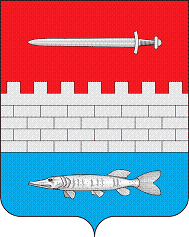 ТАТАРСТАН РЕСПУБЛИКАСЫ             ЯҢА ЧИШМӘ МУНИЦИПАЛЬ РАЙОНЫ БУРЕВЕСТНИК АВЫЛ ҖИРЛЕГЕ БАШКАРМА КОМИТЕТЫ       423194, Волчья Бистәсе, Үзәк урамы, 29Муниципаль хезмәт күрсәтү стандартына таләпләр исемлегеСтандартка таләпләр эчтәлегеХезмәт күрсәтүне яки таләпне билгеләүче норматив акт2.1 Муниципаль хезмәт күрсәтү исемеАгачларны һәм куакларны кисүгә, ябалдашларын кыскартуга һәм утыртуга рөхсәт бирүРФ ШрК;РФ ҖК2.2 Турыдан-туры муниципаль хезмәт күрсәтүче җирле үзидарә башкарма-боеру органы исемеТатарстан Республикасы Яңа Чишмә муниципаль районы Буревестник авыл җирлеге башкарма комитетыБашкарма комитеты турында Нигезләмә2.3 Муниципаль хезмәт күрсәтү нәтиҗәсенең тасвирламасыАгачларны һәм куакларны кисүгә, ябалдашларын кыскартуга һәм утыртуга рөхсәт (2 нче кушымта)Агачларны һәм куакларны кисүгә, ябалдашларын кыскартуга һәм утыртугарөхсәт бирүдән баш тарту турында хәбәрнамәТәртип 2.4 Муниципаль хезмәт күрсәтү срогы, шул исәптән муниципаль хезмәт күрсәтүдә катнашучы оешмаларга мөрәҗәгать итү зарурлыгын исәпкә алып, туктатылу мөмкинлеге Россия Федерациясе законнары белән каралган очракта муниципаль хезмәт күрсәтүне туктатып тору срогыАгачларны һәм куакларны кисүгә, ябалдашларын кыскартуга һәм утыртуга рөхсәт гариза кергән вакыттан соң 13 көн Муниципаль хезмәт күрсәтү вакытын туктатып тору каралмаган Тәртип2.5 Муниципаль хезмәт күрсәтү өчен законнар һәм башка норматив хокукый актлар, шулай ук мөрәҗәгать итүче тарафыннан тапшырылырга тиешле муниципаль хезмәтләр күрсәтү өчен кирәкле һәм мәҗбүри булган хезмәтләр, аларны алу ысуллары, шул исәптән электрон формада, аларны тапшыру тәртибе нигезендә кирәкле документларның тулы исемлеге1) гариза;2) шәхесне раслаучы документлар;3) вәкил вәкаләтләрен раслаучы документ (әгәр мөрәҗәгать итүче исеменнән вәкил эшли икән);4)якындагы корылмаларга яки башка юнәлешләргә кадәкиселергә тиешле яшел үсентеләр төшерелгән р кишәрлек схемасы 5) Әгәр җир кишәрлеге күчемсез мөлкәтнең Бердәм дәүләт реестрында теркәлмәгән булса, җир кишәрлегенә хокук билгеләүче һәм раслый торган документларның таныкланган күчермәләре;6) Биналар һәм корылмалар төзегәндә габаритларга эләгә торган яшел утыртмалар киселгән очракта, расланган проект документлары;7) Агачларны кисү һәм аларны күчереп утырту шартларын территорияләренә кагылучы хуҗалар белән килештерү; 8) Үсентеләрне  утыртканда яки күчереп утыртканда, инженерлык челтәрләре вәкилләре белән җир эшләрен үткәрүгә ордер ачу өчен килешү төзү..Муниципаль хезмәт алу өчен гариза бланкын гариза бирүче Башкарма комитетта шәхси мөрәҗәгать иткәндә алырга мөмкин. Бланкның электрон формасы Башкарма комитетның рәсми сайтында урнаштырылган.Гариза һәм кушымта итеп бирелә торган документлар гариза бирүче тарафыннан кәгазьдә түбәндәге ысулларның берсе белән тапшырылырга (җибәрелергә) мөмкин:шәхсән (мөрәҗәгать итүче исеменнән ышаныч кәгазе нигезендә эшләүче зат);почта аша җибәрү.Гариза һәм документлар шулай ук мөрәҗәгать итүче тарафыннан көчәйтелгән квалификацияле электрон имза белән имзаланган электрон документ рәвешендә, гомуми файдаланудагы мәгълүмат-телекоммуникация челтәрләре аша, шул исәптән “Интернет” мәгълүмат-телекоммуникация челтәре һәм дәүләт һәм муниципаль хезмәтләрнең бердәм порталы аша да тапшырылырга (җибәрелелергә) мөмкин.Тәртип 2.6 Дәүләт органнары, җирле үзидарә органнары һәм мөрәҗәгать итүче тәкъдим итәргә хокуклы башка оешмалар карамагында булган һәм муниципаль хезмәт күрсәтү өчен норматив хокукый актлар нигезендә кирәкле документларның тулы исемлеге, шулай ук аларны алу ысуллары, шул исәптән электрон формада, аларны дәүләт органына, җирле үзидарә органына яисә әлеге документлар карамагында булган оешмаларга тапшыру тәртибеВедомствоара хезмәттәшлек кысаларында барлыкка килә:1) Гамәлдәге (булган) күчемсез милек объектларына аерым затның хокуклары турында күчемсез мөлкәтнең Бердәм дәүләт реестрыннан өземтә (гариза биргәнчегәкадәрге биш ел эчендә мөрәҗәгать итүче гаиләсенең эшкә сәләтле һәр әгъзасына);Гариза бирүче тәкъдим итәргә хокуклы документларны алу ысуллары һәм тапшыру тәртибе әлеге регламентның 2.5 пункты белән билгеләнгән.Дәүләт органнары, җирле үзидарә органнары һәм башка оешмалар карамагында булган югарыда саналган документларны мөрәҗәгать итүчедән таләп итү тыела. Югарыда күрсәтелгән мәгълүматларны үз эченә алган документларны мөрәҗәгать итүче тапшырмаган очрак  гариза бирүчегә хезмәт күрсәтүдән баш тарту өчен нигез булып тормый.2.7 Норматив хокукый актларда каралган очракларда муниципаль хезмәт күрсәтүче орган тарафыннан гамәлгә ашырыла торган хезмәт күрсәтү өчен килештерү таләп ителгән  дәүләт хакимияте органнары (җирле үзидарә органнары) һәм аларның структур бүлекчәләре исемлегеКилешү таләп ителми2.8 Муниципаль хезмәт күрсәтү өчен кирәкле документларны кабул итүдән баш тарту өчен сәбәпләрнең тулы исемлеге1) тиешле булмаган зат тарафыннан документлар тапшыру;2) тапшырылган документларның әлеге регламентның 2.5 пунктында күрсәтелгән документлар исемлегенә туры килмәве;3) гаризада һәм гаризага теркәлә торган документларда теркәлмәгән төзәтүләр, аларның эчтәлеген аңлатырга мөмкинлек бирми торган җитди ялгышлыклар бар;4) документларны тиешле  булмаган органга тапшыру2.9 Муниципаль хезмәт күрсәтүне туктатып тору яки бирүдән баш тарту өчен сәбәпләрнең тулы исемлегеХезмәт күрсәтүне туктату өчен сәбәпләр каралмаган.Баш тарту өчен сәбәпләр:1) мөрәҗәгать итүче тарафыннан документлар тулы күләмдә тапшырылмаган яисә тапшырылган гаризада һәм (яки) документларда тулы булмаган һәм (яисә) дөрес булмаган мәгълүмат бар;2) тиешле документ мөрәҗәгать итүче тарафыннан үз инициативасы буенча тапшырылмаган очракта, муниципаль хезмәт күрсәтү өчен кирәкле документ һәм (яки) мәгълүмат булмавы турында таныклаучы ведомствоара сорауга дәүләт хакимияте органының, җирле үзидарә органының яисә оешманың ведомство карамагындагы органына җавабы;3) Күрше җир биләмәләреннән файдаланучылар арасында агач һәм куаклар кисү, ябалдашларын кыскарту һәм утырту мәсьәләсе буенча бәхәс.Порядок2.10 Муниципаль хезмәт күрсәткән өчен алына торган дәүләт пошлинасы яки башка түләүне алу тәртибе, күләме һәм сәбәпләреМуниципаль хезмәт түләүсез нигездә күрсәтелә2.11 Муниципаль хезмәт күрсәтү өчен кирәкле һәм мәҗбүри булган хезмәт күрсәтүләр өчен түләү , шул исәптән мондый түләү күләмен исәпләү методикасы турында мәгълүматны да кертеп,  алу тәртибе, күләме һәм сәбәпләреКирәкле һәм мәҗбүри хезмәт күрсәтү таләп ителми2.12  Муниципаль хезмәт күрсәтү турында сорау биргәндә һәм мондый хезмәт күрсәтү нәтиҗәләрен алганда чиратның максималь вакытыЧират булганда муниципаль хезмәт алуга гариза бирү15 минуттан да артмаска тиеш.Муниципаль хезмәт күрсәтү нәтиҗәсен алган очракта чиратта көтүнең максималь вакыты 15 минуттан артмаска тиеш2.13Мөрәҗәгать итүченең муниципаль хезмәт күрсәтү турында соравын, шул исәптән электрон формада да,  теркәү вакытыГариза кергән вакыттан бер көн эчендә.Ял (бәйрәм) көнендәэлектрон формада кергән сорау ялдан соң (бәйрәм) килүче эш көнендә теркәлә2.14 Муниципаль хезмәт күрсәтелә торган биналарга, гариза бирүчеләргәкөтү һәм кабул итү урынына, шул исәптән инвалидларны социаль яклау турындагы  Россия Федерациясе законнары нигезендә әлеге объектларның инвалидлар өчен тоткарсызлыкны да тәэмин итеп, мондый хезмәтләр күрсәтү тәртибе турында визуаль, текстлы һәм мультимедияле мәгълүмат урнаштыру һәм рәсмиләштерүгә таләпләрМуниципаль хезмәт күрсәтү янгын системасы һәм янгын сүндерү системасы белән җиһазландырылган, документларны рәсмиләштерү өчен кирәкле җиһазлар, мәгълүмати стендлар булган биналарда башкарыла.Инвалидларның муниципаль хезмәт күрсәтү урынына тоткарлыксыз керү мөмкинлеге тәэмин ителә (бинага уңайлы керү- чыгу һәм аның эчендә хәрәкәт итү).Муниципаль хезмәт күрсәтү тәртибе турында визуаль, текстлы һәм мультимедиа мәгълүматы гариза бирүчеләр өчен, шул исәптән инвалидларның чикләнгән мөмкинлекләрен исәпкә алып,уңайлы урыннарда урнаштырыла2.15 Муниципаль хезмәт күрсәтүнең һәркем өчен мөмкинлеге  һәм сыйфатлы  булу күрсәткечләре, шул исәптән мөрәҗәгать итүченең вазыйфаи затлар белән үзара хезмәттәшлеге һәм аларның дәвамлылыгы, дәүләт һәм муниципаль хезмәтләр күрсәтүнең күпфункцияле үзәгендә муниципаль хезмәт алу мөмкинлеге, дәүләт һәм муниципаль хезмәтләр күрсәтүнең күпфункцияле үзәгенең эш урыннарында, муниципаль хезмәт күрсәтүнең барышы турында, шул исәптән мәгълүмати-коммуникацион технологияләр куллану белән дә, мәгълүмат алу мөмкинлегеМуниципаль хезмәт күрсәтүнең һәркем өчен мөмкинлеге күрсәткечләре булып  түбәндәгеләр тора:Буревестник авыл җирлеге башкарма комитеты бинасының җәмәгать транспортыннан файдалану мөмкинлеге зонасында урнашуы;кирәкле сандагы белгечләр, шулай ук гариза бирүчеләрдән документларны кабул итә торган биналар булуы;Буревестник авыл җирлеге Башкарма комитетының “Интернет” челтәрендә, мәгълүмати стендларда, мәгълүмат ресурсларында, дәүләт һәм муниципаль хезмәтләрнең Бердәм порталында муниципаль хезмәт күрсәтү ысуллары, тәртибе һәм сроклары турында тулы мәгълүмат булуы;инвалидларга башка затлар белән беррәттән хезмәт күрсәтүгә комачаулаучы киртәләрне җиңеп чыгарга ярдәм.Муниципаль хезмәт күрсәтүнең сыйфаты түбәндәгеләр белән характерлана:мөрәҗәгать итүчеләргә документлар кабул итү һәм бирү чиратлар юклыгы;муниципаль хезмәт күрсәтү срокларын бозулар булмавы;муниципаль хезмәт күрсәтүче муниципаль хезмәткәрләрнең гамәлләренә (гамәл кылмауларына) карата шикаять булмавы;муниципаль хезмәт күрсәтүче муниципаль хезмәткәрләрнең гариза бирүчеләргә карата әдәпсез, игътибарсыз мөнәсәбәтенә карата шикаятьләр булмавы.Муниципаль хезмәт күрсәтү турында сорау биргәндә һәм муниципаль хезмәт нәтиҗәсе алган очракта муниципаль хезмәт күрсәтүче вазыйфаи затның һәм мөрәҗәгать итүченең бер тапкыр үзара хезмәттәшлеге күздә тотыла. Хезмәттәшлекнең озынлыгы регламент белән билгеләнә.Дәүләт һәм муниципаль хезмәтләр күрсәтүнең күпфункцияле үзәгендә (Алга таба – КФҮ) муниципаль хезмәт күрсәткәндә, КФҮнең читтә урнашкан эш урыннарында консультация бирүне, документлар кабул итүне һәм бирүне КФҮ белгече башкара.Мөрәҗәгать итүче тарафыннан муниципаль хезмәт күрсәтүнең барышы турында мәгълүмат сайттан http://novosheshminsk.tatarstan.ru , дәүләт һәм муниципаль хезмәтләрнең Бердәм порталыннан, КФҮләрдән алына ала.2.16. Электрон формада муниципаль хезмәт күрсәтү үзенчәлекләреМуниципаль хезмәтләрне электрон формада алу тәртибе турында консультацияне Интернет аша яисә Татарстан Республикасы дәүләт һәм муниципаль хезмәтләр Порталы аша алырга мөмкин. Әгәр закон нигезендә муниципаль хезмәт күрсәтү турында гаризаны электрон формада бирү каралган булса, гариза Татарстан Республикасы дәүләт һәм муниципаль хезмәтләр Порталы (http://uslugi. tatar.ru/) яки дәүләт һәм муниципаль хезмәтләр (функцияләр) Бердәм порталы (http:/ www.gosuslugi.ru/) аша бирелә(дата)(имза)(ФИО)№п/пИсеме Диаметр (см)Торыш тасвирламасыВазыйфасыТелефонэлектрон адресАвыл җирлеге башлыгы8(84348) 36-0-97Burev.Nsm@tatar.ruБашкарма комитет сәркатибе8(84348) 36-1-31Burev.Nsm@tatar.ruВазыйфасыТелефонэлектрон адресАвыл җирлеге башлыгы8(84348) 36-0-97Burev.Nsm@tatar.ru